Newly diagnosed with Type 2 Diabetes 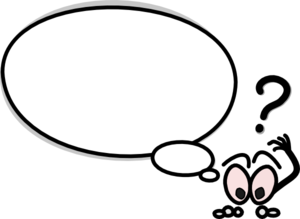 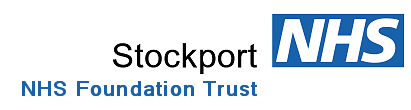 What do I need to do now?Topic What the GP practice will do for youWhat you need to do nextTick when done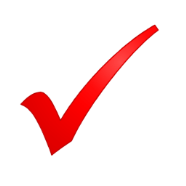 Checks at GP practice:Weight and BMIWaist circumferenceBlood PressureBlood Fats (Cholesterol and Triglycerides)HBA1cKidney functionThese form part of your annual review so they will be done a minimum of ONCE a year but some will be done more often. Individual targets will be discussed. Make appointments as needed  Diabetes Education course Give you information about the FREE Diabetes X-Pert Education Course held in Stockport. These sessions are essential for all new patients as they will help you understand more about your diagnosis and give you diet and lifestyle advice to manage your diabetes Phone 835 6689 to register for a place on the coursePodiatry Refer you to podiatry dept or check your feet themselvesMake an appointment for initial podiatry check  and then annually Eye screeningEnter you on the national diabetes register so you get a PIN number for the serviceMake an appointment for initial eye screening and then annually Immunisations Offer you flu and pneumonia jabMake an appointment to have these doneDriving Provide information on driving regulationsEveryone must inform their insurance company that they have diabetes.  Also inform the DVLA if you are started on insulin. Insurance Provide information on insurance Inform your insurance (life/travel /car) that you have diabetes IDDiscuss a personal ID to indicate you have diabetesConsider getting a card/jewellery indicating you have diabetes Ongoing supportMonitor your diabetes and refer you onto other services as necessary (e.g Smoking Cessation, psychology, diabetes specialist team) Ask for help if neededResourcesGive you written information to refer toEg. ‘What you need to know’ from Diabetes UKContact Diabetes UKwww.diabetes.org.ukor 0845 123 2399for more support